Vijay Vijay.226514@2freemail.com 	 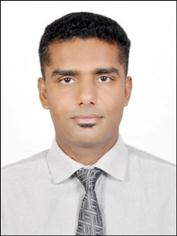 Dedicated and focused who excels at prioritizing, completing multiple tasks simultaneously and following through to achieve project goals. Seeking a role of increased responsibility and authority.Strength Includes:MS Office proficiency …. Results-oriented… Optimal Hospitality Service professional …. Prompt Inventory & Data Management…  Time management…. Team player…. Strong interpersonal skills… Strong problem solver… Logistic Co-coordinator…  Positive attitude… Well Organized…. Good Communication Skills… Multitasking… Customer Focused….CAREER CHRONOLOGYKPIT Global Solutions, Pune – India            				             11/11/2013–09/12/2014
Assistant – (Facilities & Logistic Management)Job Role – Administration, Hospitality, Logistic & Facilities ManagementKey ContributionsHandling & setting up international conference calls & Board Meetings for the Top Management of the company including the Chairman & The Managing Director by dialing out on the bridge numbers or booking the same with the vendor’s & monitoring the same.Handling reception, providing access cards to new joiners & updating the same in the system.Handling & Tracking inward & outward courier details in the system and communicating the same with the employees onshore & offshore through Microsoft Outlook.  Coordinating with the HR’s & the candidates for scheduling interviews. Ensured neat & clean lobby & front desk at all time.Office Work & Inventory updates on system & books.Warehouse Management through phone.Updating Files & Data Management. Greeting & Welcoming Guests & Clients in a professional & courteous manner with optimal hospitality service.  Omkar dish Network & Electronics(Sify Broadband Service)						    	08/03/2010 - 15/01/2013Customer relationship executive Job Role – Administration, Customer Service, Sales, Logistic & Facilities ManagementKey ContributionsHandling individual & commercial customers and meeting them personally by taking prior appointments to understand their needs in terms of Broadband services.Understanding & responding to customer’s needs and implement the same to provide quality services.  Update customers on new ISP plans & Promoting new products in the market (Sales) Market research & Promotion of products through Social Sites & World Web.Office Work & Inventory updates on system & books.Warehouse Management through phone.Tracking Shipment & follow up with warehouse & Logistic Coordinator. Wipro BPO (Back  Office Technical Process Bell Canada)                               22/05/2008 -  21/02/2010Senior AssociateJob Role – Administration, Customer Service, Sales, Logistic ManagementKey ContributionsMaintenance and creation of media lists and editorial calendars.Database management.PowerPoint presentations.Maintenance of photo files.Chasing the fault on call by performing certain technical steps &      resolving the same to customer’s satisfaction.Telephonic Instrument, Wi-Fi Router & ISP Modem Sales.Tracking Shipment & follow up with warehouse & Logistic Coordinator. Sodexho                                                                                                                    18/01/2007 -  25/02/2008Telephone Operator Facilities serviceJob Role – Administration, Facilities ManagementKey ContributionsHandling onshore & offshore calls for the employees in Infosys.Communicating with employees through Microsoft Outlook, onshore & offshore to setup meetings & conference calls.Handling reception, providing access cards to new joiners & updating the same in the system.EDUCATIONAL QUALIFICATIONExtracurricular ActivitiesPlaying Cricket, Soccer & Volleyball.Represented & captained my team in cricket, Soccer & Volleyball for interschool sports.Certificate of Participation in 14th National kickboxing Championship 2004 (PUNE) Certificate of Participation in Street Play  for Rotaract Club of Pune Central (NECC Centrafest 2000)PERSONAL INFORMATIONWipro BPO (Back  Office Technical Process Bell Canada)                               22/05/2008 -  21/02/2010Senior AssociateJob Role – Administration, Customer Service, Sales, Logistic ManagementKey ContributionsMaintenance and creation of media lists and editorial calendars.Database management.PowerPoint presentations.Maintenance of photo files.Chasing the fault on call by performing certain technical steps &      resolving the same to customer’s satisfaction.Telephonic Instrument, Wi-Fi Router & ISP Modem Sales.Tracking Shipment & follow up with warehouse & Logistic Coordinator. Sodexho                                                                                                                    18/01/2007 -  25/02/2008Telephone Operator Facilities serviceJob Role – Administration, Facilities ManagementKey ContributionsHandling onshore & offshore calls for the employees in Infosys.Communicating with employees through Microsoft Outlook, onshore & offshore to setup meetings & conference calls.Handling reception, providing access cards to new joiners & updating the same in the system.EDUCATIONAL QUALIFICATIONExtracurricular ActivitiesPlaying Cricket, Soccer & Volleyball.Represented & captained my team in cricket, Soccer & Volleyball for interschool sports.Certificate of Participation in 14th National kickboxing Championship 2004 (PUNE) Certificate of Participation in Street Play  for Rotaract Club of Pune Central (NECC Centrafest 2000)PERSONAL INFORMATION